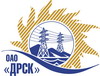 Открытое акционерное общество«Дальневосточная распределительная сетевая  компания»Протокол заседания Закупочной комиссии по вскрытию конвертов поступивших на закрытый запрос цен г. БлаговещенскПРЕДМЕТ ЗАКУПКИ:Закрытый  запрос цен на право заключения договора на выполнение работ по Закупка 953.2 «Выполнение мероприятий по технологическому присоединению заявителей с максимальной мощностью до 100 кВт на территории СП «Приморские Центральные ЭС»:Лот 35 – Выполнение мероприятий по технологическому присоединению заявителей с максимальной мощностью до 150 кВт на территории СП «Приморские Центральные ЭС» Уссурийский район с. Баневурово;Лот 36 – Выполнение мероприятий по технологическому присоединению заявителей с максимальной мощностью до 150 кВт на территории СП «Приморские Центральные ЭС» Уссурийский район с. Долины, с. Утесное, с. Кондратеновка;Дата и время процедуры вскрытия конвертов: 19.12.2013 г. в 10:00 (время Благовещенское)Основание для проведения закупки (ГКПЗ и/или реквизиты решения ЦЗК): ГКПЗ 2013 г.Планируемая стоимость закупки в соответствии с ГКПЗ или решением ЦЗК: Лот № 35 -  2 826 023,00  руб. Лот № 36 -  3 164 664,00  руб. Информация о результатах вскрытия конвертов:В адрес Организатора закупки поступили заявки на участие: лот №35 - 4; лот №36 – 4.Вскрытие конвертов было осуществлено членами Закупочной комиссии.Дата и время начала процедуры вскрытия конвертов с заявками на участие в закупке: 10:00 (время благовещенское) 25.12.2013 г.Место проведения процедуры вскрытия: ОАО «ДРСК» г. Благовещенск, ул. Шевченко 28, каб. 244.В конвертах обнаружены заявки следующих Участников закупки:РЕШИЛИ:Утвердить протокол заседания Закупочной комиссии по вскрытию поступивших на открытый запрос предложений конвертов.Ответственный секретарь Закупочной комиссии 2 уровня	Моторина О.А.Технический секретарь Закупочной комиссии 2 уровня	Д.С. Бражников№ 106/УКС-В27.12.2013Наименование и адрес участникаЦена заявки, руб. без учета НДСУсловияЛот 35 – Выполнение мероприятий по технологическому присоединению заявителей с максимальной мощностью до 150 кВт на территории СП «Приморские Центральные ЭС» Уссурийский район с. Баневурово;Лот 35 – Выполнение мероприятий по технологическому присоединению заявителей с максимальной мощностью до 150 кВт на территории СП «Приморские Центральные ЭС» Уссурийский район с. Баневурово;Лот 35 – Выполнение мероприятий по технологическому присоединению заявителей с максимальной мощностью до 150 кВт на территории СП «Приморские Центральные ЭС» Уссурийский район с. Баневурово;ООО «Уссурэлектромонтаж»1 623 006,701 915 147,90 (с учетом НДС)Условия финансирования: Без аванса. Текущие платежи выплачиваются Заказчиком (ежемесячно или за этап) в течение 30 календарных дней с момента подписания актов выполненных работ обеими сторонами. Окончательная оплата производится в течение 30 (тридцати) календарных дней со дня подписания акта ввода в эксплуатацию.Срок выполнения работ:Начало: с момента заключения договора 2013 г.Окончание: в течение 3 месяцев с момента заключения договора.Гарантийные обязательства:Своевременное и качественное выполнение работ, гарантию на поставляемые материалы и оборудование не менее 5 лет.Настоящее предложение имеет правовой статус оферты и действует до 10 января 2014 г.ООО «ЭДС»1 681 217,001 983 836,06  (с учетом НДС)Условия финансирования: Без аванса. Текущие платежи выплачиваются Заказчиком (ежемесячно или за этап) в течение 30 календарных дней с момента подписания актов выполненных работ обеими сторонами. Окончательная оплата производится в течение 30 (тридцати) календарных дней со дня подписания акта ввода в эксплуатацию.Срок выполнения работ:Начало: с момента заключения договора 2013 г.Окончание: в течение 3-х месяцев с момента заключения договора.Гарантийные обязательства:Гарантия подрядчика на своевременное и качественное выполнение работ. А так же на устранение дефектов, возникших по его вине составляет 36 мес.Настоящее предложение имеет правовой статус оферты и действует до 10 апреля 2014 г.ОАО «ВСЭСС»,ПМК №16 г. Уссурийск1 802 758,192 127 254,66 (с учетом НДС)Условия финансирования: Без аванса. Текущие платежи выплачиваются Заказчиком (ежемесячно или за этап) в течение 30 календарных дней с момента подписания актов выполненных работ обеими сторонами. Окончательная оплата производится в течение 30 (тридцати) календарных дней со дня подписания акта ввода в эксплуатацию.Срок выполнения работ:Начало: с момента заключения договора 2013 г.Окончание: 30 марта 2014 г.Гарантийные обязательства:Гарантия подрядчика на своевременное и качественное выполнение работ. А так же на устранение дефектов, возникших по его вине составляет 36 мес.Гарантия на материалы и оборудование, поставляемое подрядчиком составляет 36 мес.Настоящее предложение имеет правовой статус оферты и действует до 24 марта 2014 г.ООО «Эрланг»1 919 229,002 264 690,22 (с учетом НДС)Условия финансирования: Без аванса. Текущие платежи выплачиваются Заказчиком (ежемесячно или за этап) в течение 30 календарных дней с момента подписания актов выполненных работ обеими сторонами. Окончательная оплата производится в течение 30 (тридцати) календарных дней со дня подписания акта ввода в эксплуатацию.Срок выполнения работ:Начало: с момента заключения договора 2013 г.Окончание: в течение 3-х месяцев с момента заключения договора.Гарантийные обязательства:Гарантия подрядчика на своевременное и качественное выполнение работ. А так же на устранение дефектов, возникших по его вине составляет 36 мес.Настоящее предложение имеет правовой статус оферты и действует до 30 апреля 2014 г.Лот 36 – Выполнение мероприятий по технологическому присоединению заявителей с максимальной мощностью до 150 кВт на территории СП «Приморские Центральные ЭС» Уссурийский район с. Долины, с. Утесное, с. Кондратеновка;Лот 36 – Выполнение мероприятий по технологическому присоединению заявителей с максимальной мощностью до 150 кВт на территории СП «Приморские Центральные ЭС» Уссурийский район с. Долины, с. Утесное, с. Кондратеновка;Лот 36 – Выполнение мероприятий по технологическому присоединению заявителей с максимальной мощностью до 150 кВт на территории СП «Приморские Центральные ЭС» Уссурийский район с. Долины, с. Утесное, с. Кондратеновка;ООО «ЭДС»1 905 369,002 248 335,42  (с учетом НДС)Условия финансирования: Без аванса. Текущие платежи выплачиваются Заказчиком (ежемесячно или за этап) в течение 30 календарных дней с момента подписания актов выполненных работ обеими сторонами. Окончательная оплата производится в течение 30 (тридцати) календарных дней со дня подписания акта ввода в эксплуатацию.Срок выполнения работ:Начало: с момента заключения договора 2013 г.Окончание: в течение 3-х месяцев с момента заключения договора.Гарантийные обязательства:Гарантия подрядчика на своевременное и качественное выполнение работ. А так же на устранение дефектов, возникших по его вине составляет 36 мес.Настоящее предложение имеет правовой статус оферты и действует до 10 апреля 2014 г.ООО «Уссурэлектромонтаж»1 989 277,472 347 347,41 (с учетом НДС)Условия финансирования: Без аванса. Текущие платежи выплачиваются Заказчиком (ежемесячно или за этап) в течение 30 календарных дней с момента подписания актов выполненных работ обеими сторонами. Окончательная оплата производится в течение 30 (тридцати) календарных дней со дня подписания акта ввода в эксплуатацию.Срок выполнения работ:Начало: с момента заключения договора 2013 г.Окончание: в течение 3 месяцев с момента заключения договора.Гарантийные обязательства:Своевременное и качественное выполнение работ, гарантию на поставляемые материалы и оборудование не менее 5 лет.Настоящее предложение имеет правовой статус оферты и действует до 10 января 2014 г.ОАО «ВСЭСС», ПМК №16 г. Уссурийск2 073 383,902 446 593,00 (с учетом НДС)Условия финансирования: Без аванса. Текущие платежи выплачиваются Заказчиком (ежемесячно или за этап) в течение 30 календарных дней с момента подписания актов выполненных работ обеими сторонами. Окончательная оплата производится в течение 30 (тридцати) календарных дней со дня подписания акта ввода в эксплуатацию.Срок выполнения работ:Начало: с момента заключения договора 2013 г.Окончание: 30 марта 2014 г.Гарантийные обязательства:Гарантия подрядчика на своевременное и качественное выполнение работ. А так же на устранение дефектов, возникших по его вине составляет 36 мес.Гарантия на материалы и оборудование, поставляемое подрядчиком составляет 36 мес.Настоящее предложение имеет правовой статус оферты и действует до 24 марта 2014 г.ООО «Эрланг»2 286 761,002 698 377,98 (с учетом НДС)Условия финансирования: Без аванса. Текущие платежи выплачиваются Заказчиком (ежемесячно или за этап) в течение 30 календарных дней с момента подписания актов выполненных работ обеими сторонами. Окончательная оплата производится в течение 30 (тридцати) календарных дней со дня подписания акта ввода в эксплуатацию.Срок выполнения работ:Начало: с момента заключения договора 2013 г.Окончание: в течение 3-х месяцев с момента заключения договора.Гарантийные обязательства:Гарантия подрядчика на своевременное и качественное выполнение работ. А так же на устранение дефектов, возникших по его вине составляет 36 мес.Настоящее предложение имеет правовой статус оферты и действует до 30 апреля 2014 г.